HICKORY BRANCH NAACP SCHOLARSHIP APPLICATION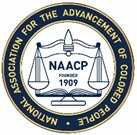 Applications may be picked up at the following locations:Your High School Guidance OfficeMorning Star First Baptist Church, 126th 4th Ave SW, HickoryHartzell Memorial UMC, 465 S. Center St, HickoryPatrick Beaver Memorial Library, 375 3rd St NE, HickoryRidgeview Library, 706 1st St SW, HickoryRidgeview Recreation Center, 115 7th Ave SW, HickoryOr requested at:hickorynaacp@gmail.com or 828-238-4430APPLICATIONS MUST BE POSTMARKEDNO LATER THAN April 19, 2024AND RETURNED BY MAIL TO:HICKORY BRANCH NAACPP.O. BOX 2593HICKORY, NC 28603HAND DELIVERIES WILL NOT BE ACCEPTED!THE HICKORY BRANCH NAACP SCHOLARSHIPThe Hickory Branch NAACP will award three scholarships, each in the amount of $1,000. The scholarship is open to any local 2024 graduating senior from an accredited high school in Catawba County. The applicant is expected to enroll and continue enrollment in a two (2) or four (4) year accredited college or university.  APPLICATION FOR THIS SCHOLARSHIP REQUIRES THE SUBMISSION OF THE FOLLOWING:A completed scholarship application formA signed student and parent/guardian endorsementOfficial high school transcript (must have high school seal or stamp or an official signature written over the sealed envelope lip)Two letters of recommendation (no family members)One typed page stating why you should be selected as a scholarship recipient and what the NAACP means to you. Proof of acceptance to a college/university (copy of acceptance letter). We understand that unforeseen circumstances may result in the choice of another college/university after receiving the scholarship. That does not impact the use of the scholarship if the student attends an accredited 2- or 4-year institution. IT IS VERY IMPORTANT THAT APPLICATIONS ARE COMPLETE AND CONTAIN ALL INFORMATION REQUESTED. FULLY COMPLETED APPLICATIONS SHOULD BE SUBMITTED TO THE FOLLOWING ADDRESS, POSTMARKED NO LATER THAN April 19, 2024. APPLICATIONS POSTMARKED LATER THAN APRIL 19TH WILL NOT BE CONSIDERED.Recipients will be awarded the scholarship at Awards Day at their school and the presentation of the award check will take place at the Hickory Branch NAACP meeting in June 2024.The mission of the National Association for the Advancement of Colored People (NAACP) is to ensure the political, educational, social and economic equality of rights of all persons and to eliminate racial hatred and racial discrimination.THE HICKORY BRANCH NAACP SCHOLARSHIP APPLICATION(Please type or print your responses.)FULL NAME__________________________________________________________________HOME ADDRESS_____________________________________________________________TELEPHONE NUMBER________________________________________________________EMAIL ADDRESS_____________________________________________________________DATE OF BIRTH______________________________________________________________HIGH SCHOOL ATTENDED_____________________________________________________DATE OF HIGH SCHOOL GRADUATION___________________________________________COLLEGE/UNIVERSITY ENROLLED______________________________________________ESTIMATED COST PER YEAR INCLUDING BOOKS_________________________________PARENT/GUARDIAN (FATHER)__________________________________________________PARENT/GUARDIAN (MOTHER)_________________________________________________ACTIVITIES (attach additional pages if needed):List all church, community and/or extracurricular activities you are currently involved in:List all honors and special awards received:List any extenuating circumstances that the scholarship committee should consider:The mission of the National Association for the Advancement of Colored People (NAACP) is to ensure the political, educational, social and economic equality of rights of all persons and to eliminate racial hatred and racial discrimination.The Hickory Branch NAACP ScholarshipStudent and Parent/Guardian EndorsementI, 						, hereby declare that the information submitted	(Student Name)on my scholarship application is accurate and complete to the best of my knowledge. I do understand that if I do not attend an accredited 2- or 4-year institution of higher learning for the 2024-2025 academic year, I MUST RETURN ALL MONIES TO THE HICKORY NAACP. Student’s Signature 				            _____ Date			__I, 						, approve 				   	    ‘s        (Parent/Guardian) 					      (Student name)	application.Parent/Guardian’s Signature 				           Date			__